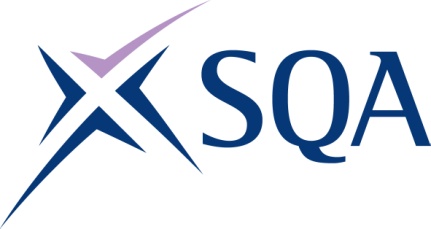 Group Award Title:	SVQ in Business and Administration at SCQF level 6Group Award Code:	GT9H 23SCQF overall credit:	Minimum: 27	Maximum: 65To attain the qualification, candidates must complete eight Units in total. This consists of:All the Group A mandatory Units must be completed and at least three optional Units from Group BThe remaining two Units may be selected from Group B or Group CPlease note the table below shows the SSC identification codes listed alongside the corresponding SQA unit codes. It is important that SQA unit codes are used in all your recording documentation, and when your results are communicated to SQA.Additional informationRestricted combinations:Either unit J6X0 04 or J6XA 04 (Document Production) may be selected but not both. aEither unit FE0F 04 or H98C 04 (Design Information Systems) may be selected. bEither unit FD9A 04 or FE1M 04 (Manage Information Systems) may be selected.cOne of F9AP 04, F9AV 04, F9AR 04 or F9AW 04 (Bespoke/Specialist software) may be selected. dEither unit F9C2 04 or F9C3 04 (Data Management Software) may be selected. lEither unit F9C5 04 or F9C6 04 (Database Software) may be selected. mEither unit F99E 04 or F99F 04 (Improving Productivity using IT) may be selected. nEither unit F99T 04 or F99V 04 (IT Security for Users) may be selected. oEither unit F9CT 04 or F9CV 04 (Presentation Software) may be selected. qEither unit F99K 04 or F99L 04 (Setting Up an IT System may be selected. pEither unit F9D1 04 or F9D2 04 (Spreadsheet Software) may be selected. rEither unit F9A7 04 or F9A8 04 (Using Collaborative Technologies) may be selected. sEither unit F9D4 04 or F9D5 04 (Website Software) may be selected. tEither unit F9D7 04 or F9D8 04 (Word Processing Software) may be selected. uEither unit F9A4 04 or F9A5 04 (Using Email) may be selected. vGroup A Mandatory Units: Candidates must complete all 3 unitsGroup A Mandatory Units: Candidates must complete all 3 unitsGroup A Mandatory Units: Candidates must complete all 3 unitsGroup A Mandatory Units: Candidates must complete all 3 unitsGroup A Mandatory Units: Candidates must complete all 3 unitsGroup A Mandatory Units: Candidates must complete all 3 unitsGroup A Mandatory Units: Candidates must complete all 3 unitsSQA codeNOS refSSC codeTitleSCQFlevelSCQFcreditsSQAcreditsJ6WV 04INSBA003S301Develop Self and Improve Own Performance in a Business Environment651J6WW 04INSBA008S302Undertake and Support Work Practices in a Business Environment671J6WX 04INSBA014 S308Communicate In a Business Environment631Group B Optional Units: 3 - 5 Units must be selectedGroup B Optional Units: 3 - 5 Units must be selectedGroup B Optional Units: 3 - 5 Units must be selectedGroup B Optional Units: 3 - 5 Units must be selectedGroup B Optional Units: 3 - 5 Units must be selectedGroup B Optional Units: 3 - 5 Units must be selectedGroup B Optional Units: 3 - 5 Units must be selectedSQA codeNOS refSSC codeTitleSCQFlevelSCQFcreditsSQAcreditsJ6X0 04INSBA013 S311Design and Produce Documents 641FE03 04CFABAG127S303Solve Business Problems641J6X4 04INSBA009S304Collaborate and Provide Support in a Business Environment661FE05 04CFABAG121S305Contribute To Decision-Making in a Business Environment631FE06 04CFABAG123S306Contribute To Negotiations in a Business Environment751J6WT 04INSBA006 S324Support Organisational Projects661FE0F 04CFABAD111S315Support The Design and Development of Information Systemsb671H98C 04CFABAD112S413Design and Develop an Information Systemb871FD9A 04CFABAD121S226Support the Management and Development of an Information  Systemc771FE1M 04CFABAD122S414Manage and Evaluate Information Systemsc861FE0T 04CFABAA312S319Organise and Co-Ordinate Events681FE0V 04CFABAA412S320Plan and Organise Meetings651FE0G 04CFABAD131S316Monitor Information Systems671FE0H 04CFABAD322S317Analyse and Report Data661HK2A 04CFAM&LCA2S420Plan Change9151FN9M 04SFJCHCC069S254Contribute to Maintaining Security and Protecting Individuals’ Rights in the Custodial Environment661H98D 04CFABAA113S419Explore Ideas for Innovation in a Business Environment861J6X1 04INSBA002 S323Contribute To Innovation in a Business Environment641FE0W 04CFABAA322S321Organise Business Travel or Accommodation651J6X2 04INSBA010 S325Deliver and Evaluate Customer Service631FE0D 04CFABAA617S309Develop a Presentation631FE0E 04CFABAA623S310Deliver a Presentation 631FE0M 04CFABAB141S329Provide Administrative Support in Schools681FE08 04CFABAA121S322Supervise an Office Facility651FE0J 04CFABAF131S318Order Products and Services751FN75 04SFJCHCC061S351Verify Critical Dates for Sentences761FN76 04SFJCHCC068S352Verify The Release Process661FN6W 04SFJCHCC062S253Process Court Documentation661H68K 04CFAM&LEA4S416Manage Budgets7111H5JS 04FSPP4S247Control Payroll781FD9L 04FSPFA3S248Account For Income and Expenditure831FD9M 04FSPFA5S249Draft Financial Statements831FD8V 04FSPP2S125Calculate Pay681Restricted Text Processing Units maximum 1 unitRestricted Text Processing Units maximum 1 unitRestricted Text Processing Units maximum 1 unitRestricted Text Processing Units maximum 1 unitRestricted Text Processing Units maximum 1 unitRestricted Text Processing Units maximum 1 unitRestricted Text Processing Units maximum 1 unitSQA codeNOS refSSC codeTitleSCQFlevelSCQFcreditsSQAcreditsFD9W 04CFABAA213S212Prepare Text from Notes641FE11 04CFABAA213S312Prepare Text from Notes Using Touch Typing (60 Wpm)641FE10 04CFABAD312S314Prepare Text from Recorded Audio Instruction (60 Wpm)641FE0Y 04CFABAD311S313Prepare Text from Shorthand (80 Wpm)681Group C Optional Units: 0 - 2 Units must be selectedGroup C Optional Units: 0 - 2 Units must be selectedGroup C Optional Units: 0 - 2 Units must be selectedGroup C Optional Units: 0 - 2 Units must be selectedGroup C Optional Units: 0 - 2 Units must be selectedGroup C Optional Units: 0 - 2 Units must be selectedGroup C Optional Units: 0 - 2 Units must be selectedSQA codeNOS refSSC codeTitleSCQFlevelSCQFcreditsSQAcreditsJ6XA 04INSHOU01S211bProduce and Process Documentsa541H559 04CFABAD332S218Store and Retrieve Information Using a Filing System531F93X 04CFABAC312S210Provide Reception Services531FD96 04CFABAC311S250Meet and Welcome Visitors531FD93 04CFABAA441S208Take Minutes541J6WS 04INSBA024S112Use Office Equipment in Accordance with Occupational Regulations and Safety Guidelines531FD9F 04CFABAA111S225Respond to Change in a Business Environment531FD98 04CFABAD323S217Research Information541H984 04CFABAD321S216Collate and Organise Data531H985 04CFABAF141S221Maintain and Issue Stock Items531FD94 04CFABAA612S209Handle Mail531H983 04CFABAA622S206Use Voicemail Message Systems511FD92 04CFABAA431S207Use a Diary System531FD9H 04CFABAB152S228Administer the Recruitment and Selection Process541H987 04CFAM&LDB2S3071Allocate Work to Team Members561H988 04CFAM&LDB3S3072Quality Assure Work in Your Team561FN6X 04SFJCHCC060S255Calculate Critical Dates for Sentences561FN6Y 04SFJCHCC063S256Make Administrative Arrangements for the Movement of Individuals Outside the Custodial Establishment561FN70 04SFJCHCC064S257Administer Documentation for the Appeals Process561FN71 04SFJCHCC065S258Administer Personal Money for Individuals in Custody561FN72 04SFJCHCC066S259Prepare Documentation to Help Authorities Decide the Conditions on Which to Release Individuals from Custody561FN74 04SFJCHCC067S260Make Administrative Arrangements for the Release of Individuals from Custody561FD9G 04CFABAB151S227Administer HR Records531J6X3 04INSDGM008S360Develop Skills and Competencies About Social Media Channels and Digital Platforms661F9AP 04ESKIBS2S236aBespoke Software 2d531F9AV 04ESKIBS2S236bSpecialist Software 2d531F9C2 04ESKIDMS2S237Data Management Software 2e531F9C5 04ESKIDB2S238Database Software 2f541F99E 04ESKIPU2S239Improving Productivity Using IT 2g541F99T 04ESKIITS2S240IT Security for Users 2h521F9CT 04ESKIPS2S241Presentation Software 2i541F99K 04ESKISIS2S242Setting up an IT System 2j541F9D1 04ESKISS2S243Spreadsheet Software 2k541F9A7 04ESKIUCT2S244Using Collaborative Technologies 2l541F9D4 04ESKIWS2S245Website Software 2m541F9D7 04ESKIWP2S246Word Processing Software 2n541F9A4 04ESKIEML2S252Using Email 2o531F9AR 04ESKIBS3S339aBespoke Software 3d641F9AW 04ESKIBS3S339bSpecialist Software 3d641F9C3 04ESKIDMS3S340Data Management Software 3e641F9C6 04ESKIDB3S341Database Software 3f661F99F 04ESKIPU3S342Improving Productivity Using IT 3g655F99V 04ESKIITS3S343IT Security for Users 3h633F9CV 04ESKIPS3S344Presentation Software 3i666F99L 04ESKISIS3S345Setting up an IT System 3j655F9D2 04ESKISS3S346Spreadsheet Software 3k666F9A8 04ESKIUCT3S347Using Collaborative Technologies 3l666F9D5 04ESKIWS3S348Website Software 3m655F9D8 04ESKIWP3S349Word Processing Software 3n666F9A5 04ESKIEML3S350Using Email 3o633Restricted Text Processing Units 0-1Restricted Text Processing Units 0-1Restricted Text Processing Units 0-1Restricted Text Processing Units 0-1Restricted Text Processing Units 0-1Restricted Text Processing Units 0-1Restricted Text Processing Units 0-1SQA codeNOS refSSC codeTitleSCQFlevelSCQFcreditsSQAcreditsFD9X 04CFABAA213S213Prepare Text from Notes Using Touch Typing (40 Wpm)531FD9V 04CFABAD312S215Prepare Text from Recorded Audio Instruction (40 Wpm)541FD9T 04CFABAD311S214Prepare Text from Shorthand (60 Wpm)581